Załączniki do rozporządzenia Ministra Spraw Wewnętrznych i Administracji z dnia 29 grudnia 2020 r. (poz. 2450)Załącznik nr 1WZÓR FORMULARZA WNIOSKU O ZAREJESTROWANIE POBYTU OBYWATELA ZJEDNOCZONEGO KRÓLESTWA WIELKIEJ BRYTANII I IRLANDII PÓŁNOCNEJStrona 1 z 8...........................................................................(pieczęć organu przyjmującego wniosek) / (stamp of the authority receiving (the application) /(cachet de l'autorité qui reçoit la demande)....................................................................................rok / year / année	miesiąc / month / mois	dzień / day /jour(miejsce i data złożenia wniosku) /(place and date of submission of the application) / (lieu et date du dépôt de la demande)WNIOSEKO ZAREJESTROWANIE POBYTU OBYWATELA ZJEDNOCZONEGO KRÓLESTWA WIELKIEJ BRYTANII I IRLANDII PÓŁNOCNEJAPPLICATION FOR REGISTERING THE RESIDENCE OFA CITIZEN OF THE UNITED KINGDOM OF GREAT BRITAIN AND NORTHERN IRELAND DEMANDE D'ENREGISTREMENT DU SÉJOURUN CITOYEN DU ROYAUME-UNI DE GRANDE-BRETAGNE ET D'IRLANDE DU NORDdo / to / à .............................................................................................................................................................................................(nazwa organu, do którego składany jest wniosek) /(name of the authority the application is submitted to) / (dénomination de l'autorité où la demande est déposée)DANE OSOBOWE / PERSONAL DATA / DONNÉES PERSONNELLESwypełnia wnioskodawca / to be filled in by the applicant / à remplir par le demandeurNazwisko (Nazwiska) / Surname (Surnames) / Nom (Noms):Nazwisko poprzednie / Previous surname / Nom précédents:Imię (imiona) / Name (names) / Prénom (prénoms):Imię ojca / Father's name / Prénom du père:Patrz: POUCZENIE – str. 8 / see: INSTRUCTION - page 8 / voir: INSTRUCTION - page 8.Strona 2 z 8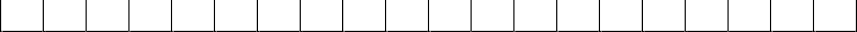 Imię matki / Mother's name / Prénom de la mère:Data urodzenia / Date of birth / Date de naissance:Miejsce urodzenia / Place of birth / Lieu de naissance:rok / year / année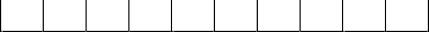 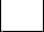 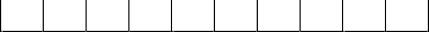 miesiąc / month / moisdzień / day / jour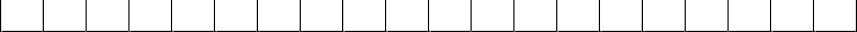 Płeć / Sex / Sexe:*Kraj urodzenia (nazwa państwa) / Country of birth (name of the country) / Pays de naissance (appellation du pays):Obywatelstwo / Citizenship / Nationalité:	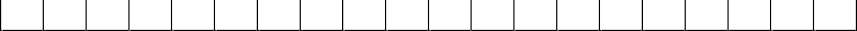 Stan cywilny / Marital status / Situation de famille:*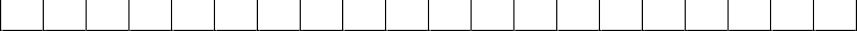 Numer PESEL (jeśli został nadany) / PESEL number (if granted) / Numéro PESEL (si attribué):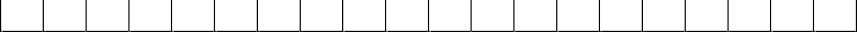 DOKUMENT     PODRÓŻY      LUB      INNY      DOKUMENT      POTWIERDZAJĄCY      TOŻSAMOŚĆ I   OBYWATELSTWO   /   TRAVEL   DOCUMENT   OR   OTHER    DOCUMENT    CONFIRMING    THE IDENTITY AND CITIZENSHIP / DOCUMENT DE VOYAGE OU AUTRE DOCUMENT JUSTIFIANT DE L'IDENTITÉ ET DE LA NATIONALITÉTyp dokumentu / Document type / Type de document: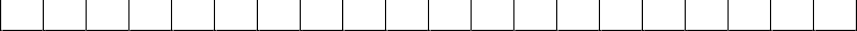 Seria / Series / Série: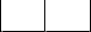 Data wydania / Date of issue / Date de délivrance:Numer / Number / Numéro:rok / year / année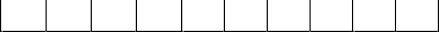 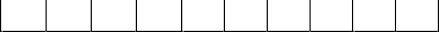 miesiąc / month / moisdzień / day / jourData upływu ważności / Expiry date / Date de validité:rok / year / année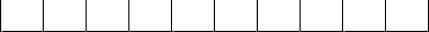 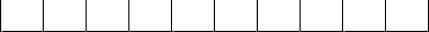 miesiąc / month / moisdzień / day / jourOrgan wydający / Issuing authority / Délivré par: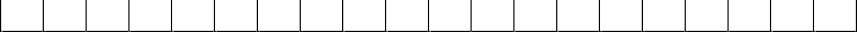 Liczba wpisanych osób / Number of entered persons / Nombre de personnes inscrites: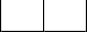 ADRES  MIEJSCA  POBYTU  NA  TERYTORIUM  RZECZYPOSPOLITEJ   POLSKIEJ   /   ADDRESS  OF THE PLACE OF  STAY  IN  THE  TERRITORY  OF  THE  REPUBLIC  OF  POLAND  /  ADRESSE  DU SÉJOUR SUR LE TERRITOIRE DE LA RÉPUBLIQUE DE POLOGNEMiejscowość / City / Localité:	Ulica / Street / Rue: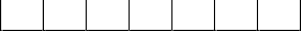 Numer domu / House Number / Numéro du bâtiment: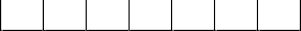 5. Kod pocztowy / Postal code / Code postal: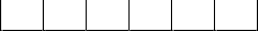 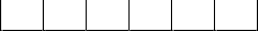 Numer mieszkania / Apartment Number/ Numéro d'appartement:Patrz: POUCZENIE - str. 8 / see: INSTRUCTION - page 8/ voir: INSTRUCTION - page 8.ADRES MIEJSCA ZAMELDOWANIA NA TERYTORIUM RZECZYPOSPOLITEJ POLSKIEJ / REGISTERED ADDRESS IN THE TERRITORY OF THE REPUBLIC OF POLAND / ADRESSE DU DOMICILE SUR LE TERRITOIRE DE LA RÉPUBLIQUE DE POLOGNE(jeżeli wnioskodawca został zameldowany) / (if the applicant has the registered address) / (si le demandeur a été enregistré)(zaznaczyć znakiem „X” odpowiednią rubrykę) / (tick the appropriate box with “X”) / (mettre un “X” dans la case adéquate) na pobyt stały / permanent residence / séjour permanentna pobyt czasowy trwający ponad 2 miesiące / temporary residence of over 2 months / séjour temporaire de plus de 2 moisMiejscowość / City / Localité:Ulica / Street / Rue:Numer domu / House Number / Numéro du bâtiment:5. Kod pocztowy / Postal code /Code postal:4. Numer mieszkania / Apartment Number / Numéro d'appartement:UZASADNIENIE WNIOSKU/ JUSTIFICATION OF THE APPLICATION / JUSTIFICATION DE LA DEMANDEPobyt związany z / Residence related with / Séjour lié:(zaznaczyć znakiem “X” odpowiednią rubrykę) / (tick the appropriate box with “X”) / (mettre un “X” dans la case adéquate)wykonywaniem pracy jako pracownik lub osoba pracująca na własny rachunek / the performance of work as an employee or a self-employed person  /  à l'accomplissement d'un travail en tant que salarié ou indépendantodbywaniem studiów lub szkolenia zawodowego / studies or vocational training / à des études ou à une formation professionnellepozostawaniem w związku małżeńskim z obywatelem Rzeczypospolitej Polskiej / being married to a citizen of the Republic of Poland / au mariage avec un citoyen de la République de Polognepracą jako pracownik przygraniczny, o którym mowa w art. 9 lit. b Umowy o Wystąpieniu Zjednoczonego Królestwa Wielkiej Brytanii i Irlandii Północnej z Unii Europejskiej i Europejskiej Wspólnoty Energii Atomowej / work as a frontier worker referred to in art. 9 point b of the Agreement on the Withdrawal of the United Kingdom of Great Britain and Northern Ireland from the European Union and the European Atomic Energy Community / travailler comme travailleur frontalier visé à l'art. 9 point b Accord sur le retrait du Royaume-Uni de Grande-Bretagne et d'Irlande du Nord de l'Union européenne et de la Communauté européenne de l'énergie atomiqueinnymi okolicznościami / other circumstances / autres circonstances:……………………………………………………………………………………………………………………………………………………………………………………………………………………………………………………………………………………………………………………………………………………………………………………………………………………………………………………………………………………………………………………………………………………………………………………………………………………………………………………………………………………………………………………………………………………………………………………………………………………………………………………………………………………………………………………………………………………………………………………………………………………………………………………………………………….Poprzednie pobyty na terytorium Rzeczypospolitej Polskiej do dnia 31 grudnia 2020 r. (okresy i cele pobytu) / Previous stays on the territory of the Republic of Poland until 31 December 2020 (periods and purposes of stay) / Séjours précédents sur le territoire de la République de Pologne jusqu'au 31 décembre 2020 (périodes et objectifs du séjour)………………………………………………………………………………………………………………………………………………………………………………………………………………………………………………………………………………………………………………………………………………………………………………………………………………………………………………………………………………………………………………………………………………………………………………………………………………………………………………………………………………………………………………………………………………………………………………………………………………………………………………………………………………………………………………………………………………………………………………………………………………………………………………………………………………………………………………………………………………………………………………………………………………………………………………………………………………………………………………………………………………………………………………………………………………………………………………………………………………………………………………………………………………………………………………………………………………………………………………………………………………………………………………………………………………………………………………………………………………………………………………………………………………………………………………………………………………………………………………………………………………………………………………………………………………Patrz: POUCZENIE - str. 8 / see: INSTRUCTION - page 8/ voir: INSTRUCTION - page 8.Członkowie rodziny przebywający na terytorium Rzeczypospolitej Polskiej, będący na utrzymaniu wnioskodawcy* / Family members staying in the territory of the Republic of Poland, maintained by the applicant / Membres de famille demeurant sur le territoire de la République de Pologne, à la pension du demandeur:Patrz: POUCZENIE - str. 8 / see: INSTRUCTION - page 8/ voir: INSTRUCTION - page 8.Załączniki do wniosku / Annexes to the application / Pièces jointes à la demande:(załącza wnioskodawca) / (attached by the applicant) / (à joindre par le demandeur)1.   ................................................................................................................................................................................................2.   ................................................................................................................................................................................................3.   ................................................................................................................................................................................................4.   ................................................................................................................................................................................................5.   ................................................................................................................................................................................................6.   ................................................................................................................................................................................................7.   ................................................................................................................................................................................................8.   ................................................................................................................................................................................................9.   ................................................................................................................................................................................................Oświadczam, że wszystkie dane zawarte we wniosku są zgodne z prawdą. / I hereby confirm that all data contained in the application are true. / Je déclare que toutes les données présentées dans la présente demande sont conformes à la vérité.Data i podpis wnioskodawcy / Date and signature of the applicant / Date et signature du demandeur:rok / year / annéemiesiąc / month / moisdzień / day / jour............................................................................(podpis) / (signature) / (signature)ADNOTACJE URZĘDOWE / OFFICIAL NOTES / ANNOTATIONS DE L'OFFICE(wypełnia organ przyjmujący wniosek) / (filled in by the authority receiving the application) / (à remplir par l'organe qui reçoit la demande)Data, imię, nazwisko, stanowisko służbowe i podpis osoby przyjmującej wniosek / Date, name, surname, function and signature of the person receiving the application / Date, prénom. nom, fonction et signature de la personne qui reçoit la demande:rok / year / annéemiesiąc / month / moisdzień / day / jour............................................................................(podpis) / (signature) / (signature)Patrz: POUCZENIE - str. 8 / see: INSTRUCTION - page 8 / voir: INSTRUCTION - page 8.ADNOTACJE URZĘDOWE / OFFICIAL NOTES / ANNOTATIONS DE L'OFFICE(wypełnia organ rozpatrujący wniosek) / (filled in by the authority examining the application) / (à remplir par l'organe chargée de l'instruction de la demande)Informacja o palcach, których odciski zostały umieszczone w zaświadczeniu o zarejestrowaniu pobytu (zaznaczyć krzyżykiem), lub przyczyna braku możliwości pobrania odcisków palców / Information about fingers, the prints of which were placed on a certificate of registering the residence (tick as appropriate), or the reason of impossibility of taking fingerprints /  L’information sur les doigts dont on a relevé les empreintes digitales, enregistrées sur le certificat d'enregistrement  du séjour (cochez la case), ou la cause de l’impossibilité de relever les empreintes digitales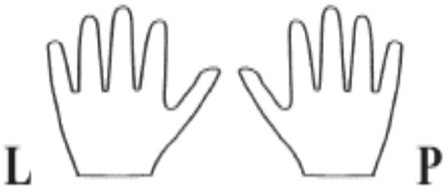 Data, imię, nazwisko, stanowisko służbowe i podpis osoby prowadzącej sprawę / Date, name, surname, function and signature of the person handling the case / Date, prénom, nom, fonction et signature du fonctionnaire qui instruit le dossier:rok / year / annéemiesiąc / month / moisdzień / day / jourRodzaj decyzji / Type of the decision / Type de la décision:Data wydania decyzji / Date of issuing the decision / Décision délivrée le:rok / year / année	miesiąc / month / mois	dzień / day / jour............................................................................(podpis) / (signature) / (signature)Numer decyzji / Decision number / Numéro de la décision:Data i podpis osoby odbierającej decyzję / Date and signature of the person collecting the decision / Date et signature du destinataire de la décision:rok / year / annéemiesiąc / month / moisdzień / day / jour............................................................................(podpis) / (signature) / (signature)Data zarejestrowania pobytu / Residence registration date / Date d'enregistrement du séjour:rok / year / annéemiesiąc / month / moisdzień / day / jourWydane zaświadczenie o zarejestrowaniu pobytu / Issued certificate of registering the residence / Certificat d'enregistrement du séjour délivré:Seria / Series / Série:Numer / Number / Numéro:Data wydania / Date of issue / Date de délivrance:Organ wydający / Issuing authority / Autorité de délivrance:rok / year / annéemiesiąc / month / moisdzień / day / jourData i podpis osoby odbierającej zaświadczenie o zarejestrowaniu pobytu / Date and signature of the person receiving the certificate of registering the residence / Date et signature du destinataire du certificat d'enregistrement le séjourrok / year / année	miesiąc / month / mois	dzień /day / jour............................................................................(podpis) / (signature) / (signature)* Patrz: POUCZENIE - str. 8/ see: INSTRUCTION - page 8 / voir: INSTRUCTION - page 8.WZÓR PODPISU / SIGNATURE SPECIMEN / MODÈLE DE SIGNATURE*(podpis wnioskodawcy / applicant's signature / signature du demandeur)Patrz: POUCZENIE - str. 8/ see: INSTRUCTION - page 8 / voir: INSTRUCTION - page 8Strona 8 z 8* POUCZENIE / INSTRUCTION / INSTRUCTIONWniosek dotyczy obywatela Zjednoczonego Królestwa Wielkiej Brytanii i Irlandii Północnej objętego Umową o Wystąpieniu Zjednoczonego Królestwa Wielkiej Brytanii i Irlandii Północnej z Unii Europejskiej i Europejskiej Wspólnoty Energii Atomowej.The application concerns a national of the United Kingdom of Great Britain and Northern Ireland covered by the Agreement on the Withdrawal of the United Kingdom of Great Britain and Northern Ireland from the European Union and the European Atomic Energy Community.La demande concerne d'un ressortissant du Royaume-Uni de Grande-Bretagne et d'Irlande du Nord couvert par l'Accord sur le retrait du Royaume-Uni de Grande-Bretagne et d'Irlande du Nord de l'Union européenne et de la Communauté européenne de l'énergie atomique.Wniosek dotyczy tylko jednej osoby.The application refers to only one person.Demande ne concerne qu'une personne.Należy wypełnić wszystkie wymagane rubryki. W przypadku braku niezbędnych danych wniosek może być pozostawiony bez rozpoznania.All required fields should be filled in. If necessary data are missed the application may be left unprocessed.Il faut remplir toutes les cases demandées. En cas d'absence des données nécessaires, la demande peut rester sans instruction.Formularz należy wypełnić czytelnie, drukowanymi literami wpisywanymi w odpowiednie kratki.The application should be filled in eligibly, in capital letters entered into the appropriate boxes. Le formulaire doit être rempli lisiblement, en majuscules inscrites dans les cases correspondantes.Części A, B, C, D i E wypełnia wnioskodawca.Parts A, B, C, D and E should be filled in by the applicant. Les parties A, B, C, D et E sont à remplir par le demandeur.Część E pkt II wypełnia wnioskodawca ubiegający się o zarejestrowanie pobytu w przypadku, o którym mowa w art. 16 pkt 2 lub 3 ustawy z dnia 14 lipca 2006 r. o wjeździe na terytorium Rzeczypospolitej Polskiej, pobycie oraz wyjeździe z tego terytorium obywateli państw członkowskich Unii Europejskiej i członków ich rodzin (Dz. U. z 2019 r. poz. 293, z późn. zm.).Part E point II should be filled in by the applicant applying for the registration of the residence in the case referred to in Article 16(2) or Article 16(3) of the Act of 14th July 2006 on citizens of the European Union Member States and members of their families entering, staying in and leaving the territory of the Republic of Poland (Dz. U. 2019, item 293).La partie E point II sont à remplir par le demandeur d'enregistrement du séjour dans le cas visé à l'article 16 point 2 ou 3 de la loi du 14 juillet 2006 relative à l'entrée sur le territoire de la République de Pologne, au séjour et à la sortie de ce territoire des ressortissants des États membres de l'Union européenne et des membres de leurs familles (Dz. U. 2019 position 293).Część F wypełnia organ przyjmujący wniosek.Part F shall be filled in by the authority receiving the application. La partie F est à remplir par l'autorité recevant la demande.Część G wypełnia organ rozpatrujący wniosek.Part G shall be filled in by the authority processing the application.La partie G est à remplir par l'autorité chargée de l'instruction de la demande.W części A w rubryce „płeć” należy wpisać M - dla mężczyzny, K - dla kobiety; w rubryce „stan cywilny” należy użyć sformułowań: panna, kawaler, mężatka, żonaty, rozwiedziona, rozwiedziony, wdowa, wdowiec, wolna, wolny.In part A in the „sex” field „M” should be entered for a male  and „K” for women; in „marital status” fields the  following terms should be used: unmarried, married, divorced, widow(er), single.Dans la partie A, rubrique „sexe” - inscrire „M” pour un homme, „K” pour une femme; rubrique „situation de familie”, utilisez une des formulations suivantes: célibataire, mariée, marié, divorcée, divorcé, veuve, veuf, libre.Części H nie wypełnia osoba, która do dnia złożenia wniosku nie ukończyła 13. roku życia lub która z powodu swojej niepełnosprawności nie może złożyć podpisu samodzielnie. Podpis nie może wychodzić poza ramki.Part H is not completed by a person who by the date of submitting the application is under 13 years of age or who, due to his/her disability, cannot sign by himself. The signature may not exceed the provided space.La partie H n’est pas remplir par une personne qui, à la date de soumission de la demande, est âgée de moins de 13 ans ou qui, en raison de son handicap, ne peut signer seule à remplir par le demandeur qui sait écrire. La signature ne doit  pas dépasser le cadre.Imię i nazwisko / Name and surname / Prénom et nomPłeć /Sex / Sexe*Data urodzenia / Date of birth Date de naissanceStopień pokrewieństwa / Degree of kin / Degré de parentéObywatelstwo /Citizenship / NationalitéMiejsce zamieszkania / Place of domicile / Domicile1.2.3.4.5.6.Numer systemowy osoby / System number of the person /Numéro de la personne dans le systèmeNumer systemowy wniosku /System number of the application / Numéro de la demande dans le système